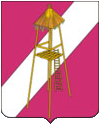     СОВЕТ СЕРГИЕВСКОГО СЕЛЬСКОГО ПОСЕЛЕНИЯ КОРЕНОВСКОГО РАЙОНАР Е Ш Е Н И Е29 марта 2013 года                                                                                               № 234ст. СергиевскаяО внесении изменений  в решение  Совета Сергиевского сельского поселения Кореновского района от 14 декабря 2012 года № 214 «О бюджете Сергиевского сельского поселения Кореновского района на 2013 год»Совет  Сергиевского  сельского  поселения  Кореновского  района  р е ш и л:1.Внести изменения в решение Совета Сергиевского сельского поселения Кореновского района от 14 декабря 2012 года № 214  «О бюджете Сергиевского сельского поселения Кореновского района на 2013 год» (с изменениями от 31.01. 2013г  № 228) следующие изменения:1.1.В пункте 1:в подпункте 1 слова  «в сумме 9565,0 тыс. рублей»  заменить словами  «9784,2 тыс. рублей»; в подпункте 2 слова  «в сумме 9565,0 тыс. рублей» заменить словами «10500,2 тыс. рублей»; в подпункте 5 слова  «в сумме 0,0 тыс. рублей»  заменить словами «716,0 тыс. рублей», дополнить предложением следующего содержания «Направить на покрытие дефицита бюджета Сергиевского сельского поселения Кореновского района источники внутреннего финансирования дефицита бюджета в сумме 716,0 тыс. рублей».             1.2. Приложение №1 «Перечень и коды главных администратор доходов и источников финансирования дефицита бюджета поселения и закрепляемые за ним виды доходов и коды классификации источников финансирования дефицита бюджета поселения» изложить в новой редакции (приложение № 1);1.3. Приложение №3 «Объем поступлений доходов в бюджет Сергиевского сельского поселения Кореновского района на 2013 год» с целью увеличения объема доходов на 219,2 тыс.рублей, изложить в новой редакции (приложение № 2);  1.4. Приложение № 4 «Распределение расходов бюджета поселения по разделам и подразделам классификации расходов бюджета на 2013 год» с учетом увеличения общего объема расходов на 935,2 тыс.рублей, изложить в новой редакции (приложение № 3) в пункте 8 подпункте 8.2 слова в «сумме 159,5 тыс.рублей» заменить словами «в сумме 188,1 тыс.рублей»;1.5. Приложение № 7 «Ведомственная структура расходов бюджета поселения на 2013 год» с целью увеличения общего объема расходов на 935,2 тыс.рублей, изложить в новой редакции ( приложение № 4);1.6. Дополнить решение Приложением № 9 «Источники внутреннего финансирования дефицита бюджета поселения на 2013 год» с целью уточнения источников внутреннего финансирования дефицита бюджета за счет изменения остатков средств на счетах по учету средств бюджета» (приложение № 5).2. Обнародовать настоящее решение на информационных стендах Сергиевского сельского поселения Кореновского района. 3. Настоящее решение вступает в силу со дня его подписания. Глава Сергиевского  сельского поселенияКореновского района	поселения 		                          	С.А.БасеевПРИЛОЖЕНИЕ № 1к   решению СоветаСергиевского сельского поселенияКореновского района     от 29.03.2013 г.               № 234                                                            ПРИЛОЖЕНИЕ № 1УТВЕРЖДЕНрешением Совета Сергиевского сельского поселенияКореновского районаот 14.12.2012 г.      № 214Главный администратор доходов и источников финансирования дефицита бюджета Сергиевского сельского поселения Кореновского района – орган местного самоуправления Сергиевского сельского поселения Кореновского районаНачальник финансового отделаадминистрации Сергиевского сельского поселенияКореновского района                                                              Л.Г.БундюкПРИЛОЖЕНИЕ № 2к   решению СоветаСергиевского сельского поселенияКореновского района          от  29.03.2013 г.        № 234ПРИЛОЖЕНИЕ № 3УТВЕРЖДЕНрешением СоветаСергиевского сельского поселенияКореновского районаот 14 декабря 2012 года    № 214Объем поступлений доходов бюджета Сергиевского сельского поселения Кореновского района на 2013 годНачальник финансового отделаСергиевского сельского поселенияКореновского района                                                                             Л.Г.БундюкПРИЛОЖЕНИЕ №3к   решению СоветаСергиевского сельского поселенияКореновского района          от 29.03.2013 г.        № 234ПРИЛОЖЕНИЕ № 4УТВЕРЖДЕНрешением СоветаСергиевского сельского поселенияКореновского районаот 14.12.2012 года   № 214Распределение                                                                                                                     расходов местного бюджетапо разделам и подразделам классификациирасходов бюджетов на 2013 год(тыс. рублей)Начальник финансового отдела Сергиевского сельского поселения                                                  Л.Г.Бундюк                                                         ПРИЛОЖЕНИЕ № 4к   решению СоветаСергиевского сельского поселенияКореновского района          от  29.03.2013 г.        № 234ПРИЛОЖЕНИЕ № 7УТВЕРЖДЕНОрешением СоветаСергиевского сельского поселенияКореновского районаот 14 декабря 2012 г.   № 214    ВЕДОМСТВЕННАЯструктура расходов бюджета Сергиевского сельского поселенияКореновского района на 2013 год                                                                                 (тыс. рублей)Начальник финансового отделаадминистрации Сергиевского сельского поселения                                                                          Л.Г.БундюкПРИЛОЖЕНИЕ № 5к   решению СоветаСергиевского сельского поселенияКореновского района          от  29.03.2013 г.        № 234                                                                                     ПРИЛОЖЕНИЕ № 9                                                                               к  решению Совета Сергиевскогосельского поселенияКореновского районаот 14.12.2012 № 214 Источники внутреннего финансирования дефицитабюджета поселения на 2013 год							(тыс. рублей)Начальник финансового отделаСергиевского сельского поселения                                          Л.Г.БундюкКод бюджетной классификации Российской ФедерацииКод бюджетной классификации Российской ФедерацииНаименование главного администратора доходов и источников финансирования дефицита  бюджета Сергиевского сельского поселения Кореновского районаНаименование главного администратора доходов и источников финансирования дефицита  бюджета Сергиевского сельского поселения Кореновского районаГлавного администратора доходов и источников финансирования дефицита  бюджета Сергиевского сельского поселения Кореновского районадоходов бюджета Сергиевского сельского поселения  Кореновского районаНаименование главного администратора доходов и источников финансирования дефицита  бюджета Сергиевского сельского поселения Кореновского районаНаименование главного администратора доходов и источников финансирования дефицита  бюджета Сергиевского сельского поселения Кореновского района1223992Администрация Сергиевского сельского поселения Кореновского района9921 08 04020 01 1000 1101 08 04020 01 1000 110Государственная пошлина на совершение нотариальных действий должностными лицами органов местного самоуправления, уполномоченными в соответствии с законодательными актами РФ на совершение нотариальных действий9921 11 01050 10 0000 1201 11 01050 10 0000 120Доходы в виде прибыли, приходящейся на доли в уставных (складочных) капиталах хозяйственных товариществ и обществ, или дивидендов по акциям, принадлежащим поселениям9921 11 02033 10 0000 1201 11 02033 10 0000 120Доходы от размещения временно свободных средств бюджетов поселений9921 11 05010 10 0000 1201 11 05010 10 0000 120Доходы, получаемые в виде арендной  платы за  земельные  участки,   государственная собственность на которые не  разграничена и   которые   расположены   в    границах поселений, а также  средства  от  продажи  права  на  заключение  договоров   аренды  указанных земельных участков9921 11 05010 10 0021 1201 11 05010 10 0021 120Доходы, получаемые в виде арендной платы за земли сельскохозяйственного назначения, государственная собственность на которые не разграничена и которые расположены в границах поселений, а также средства от продажи права на заключение договоров аренды указанных земель9921 11 05010 10 0023 1201 11 05010 10 0023 120Доходы, получаемые в виде арендной платы за земли сельских населенных пунктов, государственная собственность на которые не разграничена и которые расположены в границах поселений, а также средства от продажи права на заключение договоров аренды указанных земель9921 11 05010 10 0024 1201 11 05010 10 0024 120Доходы, получаемые в виде арендной платы за земли промышленности энергетики, транспорта, связи и земли иного специального назначения, государственная собственность на которые не разграничена и которые расположены в границах поселений, а также средства от продажи права на заключение договоров аренды указанных земель9921 11 05025 10 0000 1201 11 05025 10 0000 120Доходы, получаемые в виде арендной платы, а также  средства  от  продажи   права на заключение  договоров  аренды  за  земли, находящиеся в собственности поселений (за исключением земельных  участков муниципальных автономных учреждений)992 1 11 05035 10 0000 120 1 11 05035 10 0000 120Доходы от сдачи в аренду имущества, находящегося в оперативном управлении  органов управления поселений  и созданных ими учреждений (за исключением имущества  муниципальных автономных учреждений) 9921 11 07015 10 0000 1201 11 07015 10 0000 120Доходы от перечисления части прибыли, остающейся после уплаты налогов и иных обязательных платежей муниципальных унитарных предприятий, созданных  поселениями   9921 11 09045 10 0000 1201 11 09045 10 0000 120Прочие поступления от использования имущества, находящегося в собственности поселений (за исключением имущества муниципальных автономных учреждений , а также имущества  муниципальных унитарных предприятий, в том числе казенных)9921 13 03050 10 0000 1301 13 03050 10 0000 130Прочие доходы от оказания платных услуг получателями средств бюджетов поселений  и компенсации затрат  бюджетов поселений9921 13 03050 10 0041 1301 13 03050 10 0041 130Прочие доходы от оказания платных услуг получателями средств бюджетов поселений  и компенсации затрат  бюджетов поселений992 1 14 01050 10 0000 410 1 14 01050 10 0000 410Доходы  от продажи квартир, находящихся в собственности поселений992 1 14 02030 10 0000 410 1 14 02030 10 0000 410Доходы от реализации имущества, находящегося в собственности поселений (за исключением имущества муниципальных автономных учреждений , а также имущества  муниципальных унитарных предприятий, в том числе казенных)в части реализации основных средств по указанному имуществу)9921 14 02030 10 0000 4401 14 02030 10 0000 440Доходы от реализации имущества, находящегося в собственности поселений (за исключением имущества муниципальных автономных учреждений , а также имущества  муниципальных унитарных предприятий, в том числе казенных )в части реализации материальных запасов по указанному имуществу9921 14 02032 10 0000 4101 14 02032 10 0000 410Доходы  от реализации имущества, находящегося в оперативном управлении учреждений, находящихся в ведении органов управления поселений (за исключением имущества муниципальных автономных учреждений) в части реализации основных средств по указанному имуществу9921 14 02032 10 0000 4401 14 02032 10 0000 440Доходы  от реализации имущества, находящегося в оперативном управлении учреждений, находящихся в ведении органов управления поселений (за исключением имущества муниципальных автономных учреждений)в части реализации материальных запасов по указанному имуществу9921 14 02033 10 0000 4101 14 02033 10 0000 410Доходы от реализации иного имущества, находящегося в собственности поселений (за исключением имущества муниципальных автономных учреждений, а также имущества  муниципальных унитарных предприятий, в том числе казенных) в части реализации основных средств по указанному имуществу9921 14 02033 10 0000 4401 14 02033 10 0000 440Доходы от реализации иного имущества, находящегося в собственности поселений (за исключением имущества муниципальных автономных учреждений , а также имущества  муниципальных унитарных предприятий, в том числе казенных) в части реализации материальных запасов по указанному имуществу9921 14 03050 10 0000 4101 14 03050 10 0000 410Средства  от распоряжения и реализации конфискованного и иного имущества, обращенного в доходы поселений (в части реализации основных средств по указанному имуществу)9921 14 03050 10 0000 4401 14 03050 10 0000 440Средства  от распоряжения и реализации конфискованного и иного имущества, обращенного в доходы поселений (в части реализации материальных запасов по указанному имуществу)9921 14 04050 10 0000 4201 14 04050 10 0000 420Доходы от продажи нематериальных активов, находящихся в собственности поселений9921 14 06014 10 0000 4301 14 06014 10 0000 430Доходы от продажи земельных участков, государственная собственность на которые не разграничена и которые расположены в границах поселений992114 06026 10 0000 430114 06026 10 0000 430Доходы от продажи земельных участков, находящихся в собственности поселений( за исключением земельных участков  муниципальных автономных учреждений) 9921 15 02050 10 0000 1401 15 02050 10 0000 140Платежи,     взимаемые      организациями  поселений  за   выполнение   определенных   функций992992992       992              1 16 32000 10 0000 1401 16 33050 10 0000 1401 16 51040 02 0000 1401 16 90050 10 0000 1401 16 32000 10 0000 1401 16 33050 10 0000 1401 16 51040 02 0000 1401 16 90050 10 0000 140Денежные взыскания, налагаемые в возмещение ущерба, причиненного в результате незаконного или нецелевого использования бюджетных средств (в части бюджетов поселений)Денежные взыскания (штрафы) за нарушение законодательства Российской Федерации о размещении заказов на поставки товаров, выполнение работ, оказание услуг для нужд поселений. Денежные взыскания (штрафы), установленные законами субъектов Российской Федерации за несоблюдение муниципальных правовых актов, зачисляемые в бюджеты поселений.Прочие поступления от денежных взысканий (штрафов) и иных сумм в возмещение ущерба, зачисляемые в бюджеты поселений     9921 17 01050 10 0000 1801 17 01050 10 0000 180Невыясненные поступления,  зачисляемые  в   бюджеты поселений9921 17 02000 10 0000 1801 17 02000 10 0000 180Возмещение  потерь  сельскохозяйственного   производства,   связанных   с    изъятием  сельскохозяйственных     угодий, расположенных  на  территориях  поселений   (по обязательствам, возникшим до 1 января   2008 года) 9921 17 05050 10 0000 1801 17 05050 10 0000 180Прочие неналоговые доходы бюджетов поселений 9921 17 05050 10 0022 1801 17 05050 10 0022 180Плата за предоставление муниципальным образованием муниципальных гарантий9921 17 05050 10 0032 1801 17 05050 10 0032 180Остатки неиспользованных и автономно перечисленных денежных средств со специальных счетов избирательных фондов кандидатов на должности главы муниципального образования и депутатов представительных органов9921 17 05050 10 0042 1801 17 05050 10 0042 180Прочие неналоговые доходы, зачисляемые в бюджеты поселений9921 19 05000 10 0000 1511 19 05000 10 0000 151Возврат остатков субсидий и субвенций  из бюджетов поселений9922 02 01001 10 0000 1512 02 01001 10 0000 151Дотации бюджетам поселений на выравнивание бюджетной обеспеченности9922 02 02999 10 0000 1512 02 02999 10 0000 151Прочие субсидии бюджетам поселений9922 02 03015 10 0000 1512 02 03015 10 0000 151Субвенции бюджетам поселений на осуществление первичного воинского учета на территориях, где отсутствуют военные комиссариаты992992              2 02 03024 10 0000 151202 04025 10 0000 151     2 02 03024 10 0000 151202 04025 10 0000 151     Субвенции  бюджетам поселений на выполнение передаваемых полномочий  субъектов Российской ФедерацииМежбюджетные трансферты, передаваемые бюджетам на комплектование книжных фондов библиотек муниципальных образований      9922 07 05000 10 0000 1802 07 05000 10 0000 180Прочие безвозмездные поступления в бюджеты поселений992992        2 08 05000 10 0000 1802 18 05010 10 0000 1802 08 05000 10 0000 1802 18 05010 10 0000 180Перечисления  из  бюджетов   поселений (в  бюджеты  поселений)   для   осуществления возврата (зачета) излишне уплаченных  или  излишне взысканных сумм налогов, сборов и  иных платежей, а также сумм процентов  за несвоевременное   осуществление    такого  возврата  и  процентов, начисленных на  излишне взысканные суммы»Доходы бюджетов поселений от возврата бюджетными учреждениями остатков субсидий прошлых лет      9922 18 05030 10 0000 1512 18 05030 10 0000 151Доходы  бюджетов  поселений  от  возврата  остатков субсидий и субвенций и иных межбюджетных трансфертов, имеющих целевое назначение, прошлых лет из бюджетов муниципальных районов.Доходы  бюджетов  поселений  от  возврата   остатков субсидий и субвенций прошлых лет9922 19 05000 10 0000 1512 19 05000 10 0000 151Возврат остатков субсидий и субвенций и иных межбюджетных трансфертов, имеющих целевое назначение, прошлых  лет из бюджетов поселений.  КодНаименование групп, подгрупп, статей, подстатей, элементов, программ (подпрограмм),  кодов экономической классификации доходовДоходы, тыс. руб.1 00 00000 00 0000 000              ДОХОДЫ7404,51 01 02000 01 0000 110, 1 01 02010 01 0000 1101 01 02021 01 0000 110,1 01 02022 01 0000 110, 1 01 02030 01 0000 110, 1 01 02040 01 0000 110,1 01 02050 01 0000 110Налог на доходы физических лиц13701 05 03010 01 0000 110Единый сельскохозяйственный налог801 06 01030 10 0000 110Налог на имущество физических лиц, взимаемый по ставкам, применяемым к объектам налогообложения, расположенным в границах поселений4201 06 06013 10 0000 110,1 06 06023 10 0000 110,1 09 04050 10 0000 110Земельный налог43303001 08 04020 01 1000 110Государственная пошлина на совершение нотариальных действий должностными лицами органов местного самоуправления, уполномоченными в соответствии с законодательными актами РФ на совершение нотариальных действий44,51 11 05013 10 0021 120,1 11 05013 10 1023 120,1 11 05013 10 1024 120Доходы, получаемые в виде арендной платы за земли сельскохозяйственного назначения, государственная собственность на которые не разграничена и которые расположены в границах поселений, а также средства от продажи права на заключение договоров аренды указанных земельДоходы, получаемые в виде арендной платы за земли сельских населенных пунктов, государственная собственность на которые не разграничена и которые расположены в границах поселений, а также средства от продажи права на заключение договоров аренды указанных земельДоходы, получаемые в виде арендной платы за земли промышленности энергетики, транспорта, связи и земли иного специального назначения, государственная собственность на которые не разграничена и которые расположены в границах поселений, а также средства от продажи права на заключение договоров аренды указанных земель20024371 11 05035 10 0000 120Доходы от сдачи в аренду имущества, находящегося в оперативном управлении  органов управления поселений  и созданных ими учреждений (за исключением имущества  муниципальных автономных учреждений)   4101 14 06013 10 0000 430Доходы от продажи земельных участков, государственная собственность на которые не разграничена и которые расположены в границах поселений2 00 00000 00 0000 000Безвозмездные поступления2379,72 02 00000 00 0000 000Безвозмездные поступления от других бюджетов бюджетной системы Российской Федерации2379,72 02 03000 00 0000 151Субвенции бюджетам субъектов Российской  Федерации191,82 02 03015 10 0000 151Субвенции бюджетам поселений на осуществление полномочий по первичному воинскому учету на территориях, где отсутствуют военные комиссариаты188,12 02 03024 10 0000 151 Субвенции бюджетам поселений на выполнение переданных полномочий субъектов Российской Федерации3,72 02 02000 00 0000 151Субсидии бюджетам поселений на бюджетные инвестиции в объекты капитального строительства собственности муниципальных образований2 02 02077 10 0000 151Субсидии бюджетам поселений на бюджетные инвестиции в объекты капитального строительства собственности муниципальных образований2 02 02999 00 0000 151Прочие субсидии бюджетам поселений890,62 02 02999 10 0000 151Прочие субсидии бюджетам поселений890,62 02 01000 00 0000 151Дотации бюджетам поселений на выравнивание бюджетной обеспеченности1297,32 02 01001 00 0000 151Прочие дотации бюджетам поселений, 1297,32 02 01001 10 0000 151Прочие дотации бюджетам поселений1297,3Всего доходов9784,2№ п/пНаименованиеРЗ ПРСуммаВсего расходов10500,2в том числе:1.Общегосударственные вопросы014084,4Функционирование высшего должностного лица субъекта Российской Федерации и органа местного самоуправления0102500,0Функционирование Правительства Российской Федерации, высших органов исполнительной власти субъектов Российской Федерации, местных администраций01043338,7Обеспечение деятельности финансовых налоговых и таможенных органов финансового (финансово-бюджетного) надзора010640,7Резервные фонды011110Другие общегосударственные вопросы0113195,02.Национальная оборона02188,1Мобилизационная и вневойсковая подготовка0203188,13.Национальная безопасность и правоохранительная деятельность03195,0Защита населения и территории от чрезвычайных ситуаций природного и техногенного характера, гражданская оборона0309195,04.Национальная экономика04821,1Дорожное хозяйство0409700,0Связь и информатика041050,0Другие вопросы в области национальной экономики 041271,15.Коммунальное хозяйство05851,6Жилищно-коммунальное хозяйство0502250,0Благоустройство0503601,66.Образование0760,0Молодежная  политика и оздоровление детей070760,07.Культура, кинематография 084191,1Культура08014191,17.Физическая культура и спорт11108,9Массовый  спорт1102108,9№ п/пНаименованиеРЗПРПРЦСРВРСумма на годВСЕГО10500,21В том числеАдминистрация Сергиевского сельского поселения, Кореновского района9929565,02Общегосударственные вопросы992014084,43Функционирование высшего должностного лица субъекта Российской Федерации и органа местного  самоуправления992010202500,04Руководство и управление в сфере установленных функций органов государственной власти субъектов Российской Федерации и органов местного самоуправления9920102020020000500,05Высшее должностное лицо субъекта Российской Федерации (глава муниципального  образования)9920102020020100500,06Расходы на выплаты персоналу государственных органов9920102020020100120500,07Функционирование Правительства Российской Федерации, высших органов исполнительной власти субъектов Российской Федерации, местных администраций9920104043338,78Руководство и управление в сфере установленных функций органов государственной власти субъектов Российской Федерации и органов местного самоуправления99201040400200003338,79Центральный аппарат99201040400204003335,010Расходы на выплаты персоналу государственных органов99201040400204001202710,011Иные закупки товаров, работ и услуг для государственных нужд9920104040020400240475,012Уплата налогов, сборов и иных платежей9920104040020400850150,013Создание и организация деятельности административных комиссий99201040400295003,714Иные закупки товаров, работ и услуг для государственных нужд99201040400295002403,715Обеспечение деятельности финансовых налоговых и таможенных органов финансового (финансово-бюджетного) надзора99201060640,716Контрольно-ревизионное управление992010606002040140,717Иные межбюджетные трансферты992010606002040154040,718Резервные фонды99201111110,019Резервные фонды исполнительной власти субъектов Российской Федерации (местных администраций )992011111070050010,020Резервные средства992011111070050087010,021Другие общегосударственные      вопросы992011313195,022Реализация государственных функций, связанных с общегосударственным управлением9920113130920000100,023Мероприятия по информационному обслуживанию деятельности Совета Сергиевского сельского поселения Кореновского района9920113130922000100,024Иные закупки товаров, работ и услуг для государственных нужд9920113130922000240100,025Оценка недвижимости, признание прав и регулирование отношений по государственной и муниципальной собственности992011313090020020,026Иные закупки товаров, работ и услуг для государственных нужд992011313090020024020,027Выполнение других обязательств государства (местных администраций992011313092030015,028Иные закупки товаров, работ и услуг для государственных нужд992011313092030024015,029Муниципальная целевая программа Сергиевского сельского поселения «Обеспечения работы территориального общественного самоуправления в Сергиевском сельском поселении на 2012 году»992011313795100145,030Иные закупки товаров, работ и услуг для государственных нужд992011313795100124045,031Целевая программа«Противодействие коррупции в Сергиевском сельском поселении Кореновского района  на 2013-2015 годы»99201131379510125,032Иные закупки товаров, работ и услуг для государственных нужд99201131379510122405,033Целевая программа поддержки деятельности первичной ветеранской организации Сергиевского сельского поселения в 2013 году»992011313795101410,034Иные закупки товаров, работ и услуг для государственных нужд992011313795101424010,035Национальная оборона99202188,136Мобилизационная и вневойсковая подготовка992020303188,137Руководство и управление в сфере установленных функций9920203030010000188,138Осуществление первичного воинского учета на территориях, где отсутствуют военные комиссариаты9920203030013600188,139Расходы на выплаты персоналу государственных органов9920203030013600120188,140Национальная безопасность и правоохранительная деятельность99203195,041Защита населения и территории от чрезвычайных ситуаций природного и техногенного характера, гражданская оборона992030909195,042Поисковые и аварийно-спасательные учреждения992030909302000075,043Обеспечение деятельности подведомственных учреждений992030909302990075,044Иные межбюджетные трансферты992030909302990054075,045Мероприятия по предупреждениюи ликвидации последствий чрезвычайных ситуаций и стихийных бедствий992030909218000020,046Предупреждение и ликвидация последствий стихийных бедствий природного и техногенного характера992030909218010020,047Иные закупки товаров, работ и услуг для государственных нужд992030909218010024020,048Целевая программа Сергиевского сельского поселения «Развития и совершенствования системы гражданской обороны, защиты населения от ЧС природного и техногенного характера, обеспечения безопасности людей на водных объектах, пожарной безопасности, укрепления правопорядка и повышения уровня общественной безопасности, профилактике терроризма и экстремизма на  территории Сергиевского сельского поселения Кореновского района на 2013 год»9920309097951002100,049Иные закупки товаров, работ и услуг для государственных нужд9920309097951002240100,050Национальная экономика99204821,151Дорожное  хозяйство992040909700,052Целевая программа «Капитальный ремонт и ремонт автомобильных дорог местного значения Сергиевского сельского поселения Кореновского района Краснодарского края» на 2013 год9920409097951008700,053Иные закупки товаров, работ и услуг для государственных нужд9920409097951008240700,054Связь и информатика99204101050,055Целевая программа «Информатизация Сергиевского сельского поселения на 2013 год»992041010795100650,056Иные закупки товаров, работ и услуг для государственных нужд992041010795100624050,057Другие вопросы в области национальной экономики99204121271,158Мероприятия в области строительства, архитектуры и градостроительства992041212338000046,159Иные закупки товаров, работ и услуг для государственных нужд992041212338000024046,160Мероприятия по землеустройству и землепользованию992041212340030020,061Иные закупки товаров, работ и услуг для государственных нужд992041212340030024020,062Целевая программа «Создание условий для развития малого и  среднего предпринимательства на территории Сергиевского сельского поселения на 2013 год»99204121279510055,063Иные закупки товаров, работ и услуг для государственных нужд99204121279510052405,064Жилищно-коммунальное хозяйство99205851,665Коммунальное хозяйство992050202250,066Целевая программа Сергиевского сельского поселения «Развитие водоснабжения Сергиевского сельского поселения Кореновского района на 2013 год»9920502027951003250,067Иные закупки товаров, работ и услуг для государственных нужд9920502027951003240250,068Благоустройство992050303601,669Уличное освещение9920503036000100100,070Иные закупки товаров, работ и услуг для государственных нужд9920503036000100240100,071Целевая программа в области энергосбережения и повышения энергетической эффективности администрации  Сергиевского сельского поселения Кореновского района на 2012 – 2014годы» 992050303795101067,072Иные закупки товаров, работ и услуг для государственных нужд992050303795101024067,073«Развитие и реконструкция (ремонт) систем наружного освещения на территории Сергиевского сельского поселения» на 2013 год»9920503037951011250,074Иные закупки товаров, работ и услуг для государственных нужд9920503037951011240250,075Озеленение992050303600030020,076Иные закупки товаров, работ и услуг для государственных нужд992050303600030024020,077Организация и содержание мест захоронения9920503036000400078Иные закупки товаров, работ и услуг для государственных нужд9920503036000400240079Прочие мероприятия по благоустройству городских округов и поселений9920503036000500164,680Иные закупки товаров, работ и услуг для государственных нужд9920503036000500240164,681Образование9920760,082Молодежная политика и оздоровление детей99207070760,083Проведение мероприятий для детей и молодежи992070707431010060,084Иные закупки товаров, работ и услуг для государственных нужд992070707431010024060,085Культура, кинематография 992084191,186Культура9920801014191,187Учреждения культуры и мероприятия в сфере культуры и кинематографии99208010144000003060,088Обеспечение деятельности подведомственных учреждений99208010144099012300,089Субсидии бюджетным учреждениям на возмещение нормативных затрат, связанных с оказанием ими муниципальных услуг99208010144099016112300,090Библиотеки9920801014420000760,091Обеспечение деятельности подведомственных учреждений9920801014429901760,092Субсидии бюджетным учреждениям на возмещение нормативных затрат, связанных с оказанием ими муниципальных услуг9920801014429901611760,093Стимулирование отдельных категорий работников муниципальных учреждений в сфере культуры, искусства и кинематографии в рамках мероприятий долгосрочной краевой целевой программы «Кадровое обеспечение сферы культуры и искусства Краснодарского края на 2011-2013 годы»9920801015223804890,694Субсидии бюджетным учреждениям на иные цели9920801015223804612890,695«Целевая программа  праздничных мероприятий, проводимых в Сергиевском сельском поселении в 2013 году»992080101795100465,096Субсидии бюджетным учреждениям на возмещение нормативных затрат, связанных с оказанием ими муниципальных услуг992080101795100461165,097Целевая программа «Развитие  учреждения  культуры Сергиевского сельского поселения Кореновского  района  на  2013 год»992080101795100938,598Субсидии бюджетным учреждениям на иные цели992080101795100961238,599Целевая программа «Содействие субъектам физической культуры и спорта Сергиевского сельского поселения на 2013 год»99208010179510078,0100Субсидии бюджетным учреждениям на иные цели99208010179510076128,0101Долгосрочная целевая программа «Кадровое обеспечение сферы культуры Сергиевского сельского поселения Кореновского района на 2013 год»9920801017951013129,0102Субсидии бюджетным учреждениям на иные цели9920801017951013612129,0103Физическая культура и спорт99211108,9104Массовый спорт992110202108,9105Мероприятия в области физической культуры и спорта9921102025129700108,9106Иные закупки товаров, работ и услуг для государственных нужд992110251297005129700240108,9Код Бюджетной классификации                              Наименование сумма000 01 00 00 00 00 0000 000Источники внутреннего финансирования дефицита бюджета, всего716,0000 01 00 00 00 00 0000 000в том числе:000 01 05 00 00 00 0000 000Изменение остатков средств на счетах по учету средств бюджета    716,0  000 01 05 00 00 00 0000 500Увеличение остатков средств        
бюджетов                           -9784,2000 01 05 02 00 00 0000 500Увеличение прочих остатков средств бюджетов                           -9784,2000 01 05 02 01 00 0000 510Увеличение прочих остатков денежных средств бюджетов                   -9784,2992 01 05 02 01 10 0000 510Увеличение прочих остатков денежных средств бюджета поселения          -9784,2000 01 05 00 00 00 0000 600Уменьшение остатков средств        
бюджетов                           10500,2000 01 05 02 00 00 0000 600Уменьшение прочих остатков средств бюджетов                           10500,2000 01 05 02 01 00 0000 610Уменьшение прочих остатков денежных  средств бюджетов                   10500,2992 01 05 02 01 10 0000 610Уменьшение прочих остатков денежных средств бюджета поселения          10500,2